Р А С П О Р Я Ж Е Н И Е 09 февраля  2018 года  №3О создании комиссии по обследованию противопожарного состояния жилых домов граждан на территории сельского поселения  Кунгаковский сельсовет муниципального района Аскинский район Республики БашкортостанВ соответствии со ст. 19 Федерального закона от 21 декабря 1994 г. № 69-ФЗ «О пожарной безопасности», от 6.10.2003 № 131-ФЗ «Об общих принципах организации местного самоуправления в Российской Федерации», постановления Администрации муниципального района Аскинский район Республики Башкортостан  от 26.01.2018 г. № 37 «О проведении на территории муниципального района Аскинский район Республики Башкортостан профилактической операции «Жилище-2018»», анализа обстановки с пожарами за последние пять лет, с целью предупреждения гибели и травматизма людей при пожарах, стабилизации обстановки с обеспечением пожарной безопасности на территории сельского поселения Кунгаковский сельсовет муниципального района Аскинский район Республики Башкортостан:     - утвердить состав профилактической группы сельского поселения Кунгаковский сельсовет муниципального района Аскинский район Республики согласно приложению 1;    - составить и согласовать график проведения обследований мест проживания многодетных и неблагополучных семей проживающих на территории сельского поселения Кунгаковский сельсовет  согласно приложению 2;    - управляющему делами сельского поселения Кунгаковский сельсовет муниципального района Аскинский район Республики Башкортостан Вагаповой Л.Р.откорректировать список многодетных и неблагополучных семей,  проживающих на территории сельского поселения Кунгаковский сельсовет;- управляющему делами сельского поселения Кунгаковский сельсовет муниципального района Аскинский район Республики Башкортостан Вагаповой Л.Р. ежемесячно до первого числа направлять отчетные сведения об итогах проведения профилактических рейдов в Караидельский межрайонный ОНДиПР УНДиПР ГУ МЧС России по РБ согласно приложению 3;- каждую  пятницу определить профилактическим днем.Контроль за исполнением данного распоряжения оставляю за собой. Глава сельского поселения                                                      Гильманшина Г.А.						Приложение №1                                                                      к распоряжению главы сельского  поселения                                                                           Кунгаковский  сельсовет  муниципального                                                                      района  Аскинский район  Республики  Башкортостан  от      февраля 2018  года  № 3                                                                                  Состав профилактической группы сельского поселения Кунгаковский сельсовет  муниципального района Аскинский район Республики БашкортостанПриложение №2                                                                      к распоряжению главы сельского  поселения                                                                           Кунгаковский  сельсовет  муниципального                                                                      района  Аскинский район  Республики  Башкортостан  от от  09 февраля 2018  года  № 3                                                                                   График проведения рейдов по профилактике противопожарного состояния жилых домов многодетных и неблагополучных семейв сельском поселении  Кунгаковский сельсовет муниципального районаАскинский  район Республики Башкортостан  на 2018 год          Глава сельского поселения                                                      Гильманшина Г.А.Приложение №3                                                                     к распоряжению главы сельского  поселения                                                                           Кунгаковский  сельсовет  муниципального                                                                      района  Аскинский район  Республики  Башкортостан  от  08 февраля 2018  года  № 3  ОТЧЁТо проделанной профилактической работе в рамках операции «Жилище-2018»сельского поселения Кунгаковский сельсоветмуниципального района Аскинский район Республики Башкортостан                    Глава  сельского поселения                                Г.А.ГильманшинаСписок многодетных и неблагополучных семей  в сельском поселении Кунгаковский  сельсовет муниципального района Аскинский  район Республики БашкортостанБАШҠОРТОСТАН РЕСПУБЛИКАҺЫАСҠЫН  РАЙОНЫМУНИЦИПАЛЬ РАЙОНЫНЫҢКӨНГӘК АУЫЛ СОВЕТЫАУЫЛ  БИЛӘМӘҺЕ ХАКИМИӘТЕ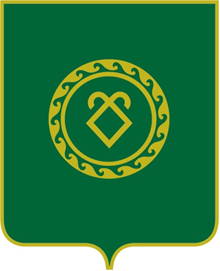 РЕСПУБЛИКА  БАШКОРТОСТАНАДМИНИСТРАЦИЯСЕЛЬСКОГО ПОСЕЛЕНИЯКУНГАКОВСКИЙ СЕЛЬСОВЕТМУНИЦИПАЛЬНОГО РАЙОНААСКИНСКИЙ РАЙОН№ п/пФИОДолжность1.Гильманшина Гульшат Афгановнаглава сельского поселения2.Сабитова Гульшат Фирдависовна(по согласованию)библиотекарь  сельской библиотеки д.Кунгак3.Миниханов Фангат Аптулмуниповичводитель администрации сельского поселения4.Ибениев Рагиль Шафиковичдепутат Совета сельского поселения по избирательному округу №15.Сабитов Наиль Рафаиловичдепутат Совета сельского поселения по избирательному округу №26.Гиниятов Марсель Зуфаровичдепутат Совета сельского поселения по избирательному округу №37.Сабитов Ильяс Камиловичдепутат Совета сельского поселения по избирательному округу №58.Мухаматхафизов Рамзил Фаритовичдепутат Совета сельского поселения по избирательному округу №69.Шакиров Накип Габдулловичдепутат Совета сельского поселения по избирательному округу №710.Мугинова Эльза Талгатовна(по согласованию)председатель женсовета при администрации сельского поселения11.Гильванов Радик РазгатовичучастковыйСроки проведенияОтветственныеНаселенные пункты16.02.2018Гильманшина Гульшат Афгановна - глава сельского поселения;Сабитова Гульшат Фирдависовна - библиотекарь;Гиниятов Марсель Зуфарович – депутат округа №3;Гильванов Радик Разгатович – участковый;Мугинова Эльза Талгатовна – председатель женсовета при администрации сельского поселения;д.Кунгак02.03.2018Гильманшина Гульшат Афгановна - глава сельского поселения;Миниханов Фангат Аптулмунипович – водитель администрации сельского поселения;Ибенив Рагиль Шафикович -  депутат округа №1;Гильванов Радик Разгатович – участковый;д.Кунгак09.03.2018Гильманшина Гульшат Афгановна - глава сельского поселения;Сабитова Гульшат Фирдависовна - библиотекарь;Сабитов Наиль Рафаилович – депутат округа №2;Миниханов Фангат Аптулмунипович – водитель администрации сельского поселенияМугинова Эльза Талгатовна – председатель женсовета при администрации сельского поселения;д.Кунгак16.03.2018Гильманшина Гульшат Афгановна - глава сельского поселения;Миниханов Фангат Аптулмунипович – водитель администрации сельского поселения;Шакиров Накип Габдуллович -  депутат округа №7;Мугинова Эльза Талгатовна – председатель женсовета при администрации сельского поселения; д.Ключевой Лог23.03.2018Гильманшина Гульшат Афгановна - глава сельского поселения;Сабитова Гульшат Афгановна - библиотекарь;Сабитов Ильяс Камилович – депутат округа №5;Мугинова Эльза Талгатовна – председатель женсовета при администрации сельского поселения;д.Кунгак30.03.2018Гильманшина Гульшат Афгановна - глава сельского поселения;Миниханов Фангат Аптулмунипович – водитель администрации сельского поселения;Мухаматхафизов Рамзил Фаритович -  депутат округа №6;Гильванов Радик Разгатович – участковый;д.Кунгак06.04.2018Гильманшина Гульшат Афгановна - глава сельского поселения;Сабитова Гульшат Фирдависовна - библиотекарь;Гиниятов Марсель Зуфарович – депутат округа №3;Мугинова Эльза Талгатовна– председатель женсовета при администрации сельского поселения;д.Кунгак13.04.2018Гильманшина Гульшат Афгановна - глава сельского поселения;Миниханов Фангат Аптулмунипович – водитель администрации сельского поселения;Шакиров Накип Габдуллович -  депутат округа №7;Мугинова Эльза Талгатовна– председатель женсовета при администрации сельского поселения;Гильванов Радик Разгатович – участковый;д.Ташлыкуль20.04.2018Гильманшина Гульшат Афгановна - глава сельского поселения;Сабитова Гульшат Фирдависовна - библиотекарь;Сабитов Наиль Рафаилович – депутат округа №2;Гильванов Радик Разгатович – участковый;Мугинова Эльза Талгатовна – председатель женсовета при администрации сельского поселения;д.Кунгак27.04.2018Гильманшина Гульшат Афгановна - глава сельского поселения;Миниханов Фангат Аптулмунипович – водитель администрации сельского поселения;Гиниятов Марсель Зуфарович – депутат округа №3;Гильванов Радик Разгатович – участковый;Мугинова Эльза Талгатовна – председатель женсовета при администрации сельского поселения;д.Кунгак04.05.2018Гильманшина Гульшат Афгановна - глава сельского поселения;Сабитова Гульшат Фирдависовна - библиотекарь;Сабитов Ильяс Камилович – депутат округа №5;Гильванов Радик Разгатович – участковый;Мугинова Эльза Талгатовна – председатель женсовета при администрации сельского поселения;д.Кунгак11.05.2018Гильманшина Гульшат Афгановна - глава сельского поселения;Миниханов Фангат Аптулмунипович – водитель администрации сельского поселения;Мухаматхафизов Рамзил Фаритович -  депутат округа №6;Гильванов Радик Разгатович – участковый;Сабитова Гульшат Фирдависовна - библиотекарь;д.Кунгак18.05.2018Гильманшина Гульшат Афгановна - глава сельского поселения;Сабитова Гульшат Фирдависовна - библиотекарь;Гиниятов Марсель Зуфарович – депутат округа №3;Мугинова Эльза Талгатловна – председатель женсовета при администрации сельского поселения;Миниханов Фангат Аптулмунипович – водитель администрации сельского поселения;д.Кунгак25.05.2018Гильманшина Гульшат Афгановна - глава сельского поселения;Миниханов Фангат Аптулмунипович – водитель администрации сельского поселения;Ибениев Рагиль Шафикович -  депутат округа №1;Мугинова Эльза Талгатловна – председатель женсовета при администрации сельского поселения;Мухаматхафизов Рамзил Фаритович -  депутат округа №6;д.Кунгак01.06.2018Гильманшина Гульшат Афгановна - глава сельского поселения;Сабитова Гульшат Фирдависовна - библиотекарь;Сабитов Наиль Рафаилович – депутат округа №2;Мугинова Эльза Талгатловна – председатель женсовета при администрации сельского поселения;Миниханов Фангат Аптулмунипович – водитель администрации сельского поселения;д.Кунгак08.06.2018Гильманшина Гульшат Афгановна - глава сельского поселения;Миниханов Фангат Аптулмунипович – водитель администрации сельского поселения;Сабитов Ильяс Камилович – депутат округа №5;Мугинова Эльза Талгатловна – председатель женсовета при администрации сельского поселения;Гильванов Радик Разгатович – участковый;д.Кунгак15.06.2018Гильманшина Гульшат Афгановна - глава сельского поселения;Сабитова Гульшат Фирдависовна - библиотекарь;Мухаматхафизов Рамзил Фаритович -  депутат округа №6;Мугинова Эльза Талгатловна – председатель женсовета при администрации сельского поселения;Гильванов Радик Разгатович – участковый;д.Кунгак22.06.2018Гильманшина Гульшат Афгановна - глава сельского поселения;Миниханов Фангат Аптулмунипович – водитель администрации сельского поселения;Гиниятов Марсель Зуфарович -  депутат округа №3;Мухаматхафизов Рамзил Фаритович – депутат округа № 6д.Кунгак29.07.2018Гильманшина Гульшат Афгановна - глава сельского поселения;Сабитова Гульшат Фирдависовна - библиотекарь;Ибениев Рагиль Шафикович – депутат округа №1;Мугинова Эльза Талгатловна – председатель женсовета при администрации сельского поселения;Гильванов Радик Разгатович – участковый;д.Кунгак06.07.2018Гильманшина Гульшат Афгановна - глава сельского поселения;Миниханов Фангат Аптулмунипович – водитель администрации сельского поселения;Сабитов Наиль Рафаилович -  депутат округа №2;Гильванов Радик Разгатович – участковый;Мугинова Эльза Талгатловна – председатель женсовета при администрации сельского поселения;д.Кунгак13.07.2018Гильманшина Гульшат Афгановна - глава сельского поселения;Сабитова Гульшат Афгановна - библиотекарь;Мугинова Эльза Талгатовна – председатель женсовета при администрации сельского поселения; Сабитов Ильяс Камилович – депутат округа №5;Миниханов Фангат Аптулмунипович – водитель администрации сельского поселения;д.Кунгак20.07.2018Гильманшина Гульшат Афгановна - глава сельского поселения;Миниханов Фангат Аптулмунипович – водитель администрации сельского поселения;Мухаматхафизов Рамзил Фаритович - депутат округа № 6 Гильванов Радик Разгатович – участковый;Мугинова Эльза Талгатловна – председатель женсовета при администрации сельского поселения;д.Кунгак27.07.2018Гильманшина Гульшат Афгановна - глава сельского поселения;Сабитова Гульшат Афгановна - библиотекарь;Гиниятов Марсель Зуфарович – депутат округа №3;Мугинова Эльза Талгатловна – председатель женсовета при администрации сельского поселения;Гильванов Радик Разгатович – участковый;д.Кунгак03.08.2018Гильманшина Гульшат Афгановна - глава сельского поселения;Миниханов Фангат Аптулмунипович – водитель администрации сельского поселения; Сабитов Ильяс Камилович – депутат округа №5;Миниханов Фангат Аптулмунипович – водитель администрации сельского поселения;Гильванов Радик Разгатович – участковый;д.Кунгак10.08.2018Гильманшина Гульшат Афгановна - глава сельского поселения;Сабитова Гульшат Фирдависовна - библиотекарь;Ибениев Рагиль Шафикович – депутат округа №1;Сабитов Наиль Рафаилович – депутат округа №2;Мугинова Эльза Талгатовна – председатель женсовета при администрации сельского поселения;д.Кунгак17.08.2018Гильманшина Гульшат Афгановна - глава сельского поселения;Миниханов Фангат Аптулмунипович – водитель администрации сельского поселения;Гиниятов Марсель Зуфарович -  депутат округа №3;Мугинова Эльза Талгатовна – председатель женсовета при администрации сельского поселения; д.Кунгак24.08.2018Гильманшина Гульшат Афгановна - глава сельского поселения;Сабитова Гульшат Фирдависовна - библиотекарь;Сабитов Ильяс Камилович – депутат округа №5;Миниханов Фангат Аптулмунипович – водитель администрации сельского поселения;Мугинова Эльза Талгатовна – председатель женсовета при администрации сельского поселения;д.Кунгак31.08.2018Гильманшина Гульшат Афгановна - глава сельского поселения;Миниханов Фангат Аптулмунипович – водитель администрации сельского поселения;Мухаматхафизов Рамзил Фаритович - депутат округа № 6 Гильванов Радик Разгатович – участковый;Сабитова Гульшат Фирдависовна - библиотекарь;д.Кунгак07.09.2018Гильманшина Гульшат Афгановна - глава сельского поселения;Сабитова Гульшат Фирдависовна - библиотекарь;Ибениев Рагиль Шафикович – депутат округа №1;Мугинова Эльза Талгатовна – председатель женсовета при администрации сельского поселения;Гильванов Радик Разгатович – участковый;д.Кунгак14.09.2018Гильманшина Гульшат Афгановна - глава сельского поселения;Миниханов Фангат Аптулмунипович – водитель администрации сельского поселения;Сабитов Наиль Рафаилович -  депутат округа №2  ;Мугинова Эльза Талгатовна – председатель женсовета при администрации сельского поселения;Гильванов Радик Разгатович – участковый; д.Кунгак21.09.2018Гильманшина Гульшат Афгановна - глава сельского поселения;Сабитова Гульшат Фирдависовна - библиотекарь;Гиниятов Марсель Зуфарович -  депутат округа №3;Сабитов Ильяс Камилович – депутат округа №5;Мугинова Эльза Талгатовна – председатель женсовета при администрации сельского поселения;д.Кунгак28.09.2018Гильманшина Гульшат Афгановна - глава сельского поселения;Миниханов Фангат Аптулмунипович – водитель администрации сельского поселения;Мухаматхафизов Рамзил Фаритович - депутат округа № 6 Мугинова Эльза Талгатовна – председатель женсовета при администрации сельского поселения;д.Кунгак05.10.2018Гильманшина Гульшат Афгановна - глава сельского поселения;Сабитова Гульшат Фирдависовна - библиотекарь;Ибениев Рагиль Шафикович – депутат округа №1;Гильванов Радик Разгатович – участковый;Мугинова Эльза Талгатовна – председатель женсовета при администрации сельского поселения;д.Кунгак12.10.2018Гильманшина Гульшат Афгановна - глава сельского поселения;Миниханов Фангат Аптулмунипович – водитель администрации сельского поселения;Сабитов Наиль Рафаилович -  депутат округа №2;Сабитова Гульшат Фирдависовна - библиотекарь;Мугинова Эльза Талгатовна – председатель женсовета при администрации сельского поселения;д.Кунгак19.10.2018Гильманшина Гульшат Афгановна - глава сельского поселения;Сабитова Гульшат Фирдависовна - библиотекарь;Гиниятов Марсель Зуфарович -  депутат округа №3Миниханов Фангат Аптулмунипович – водитель администрации сельского поселения;Мугинова Эльза Талгатовна – председатель женсовета при администрации сельского поселения;д.Кунгак26.10.2018Гильманшина Гульшат Афгановна - глава сельского поселения;Миниханов Фангат Аптулмунипович – водитель администрации сельского поселения;Сабитов Ильяс Камилович -  депутат округа №5Мугинова Эльза Талгатовна – председатель женсовета при администрации сельского поселения;  Гильванов Радик Разгатович – участковый; д.Кунгак02.11.2018Гильманшина Гульшат Афгановна - глава сельского поселения;Ибениев Рагиль Шафикович – депутат округа №1;Мухаматхафизов Рамзил Фаритович - депутат округа № 6 Гильванов Радик Разгатович – участковый; Мугинова Эльза Талгатовна – председатель женсовета при администрации сельского поселения;д.Кунгак09.11.2018Гильманшина Гульшат Афгановна - глава сельского поселения;Миниханов Фангат Аптулмунипович – водитель администрации сельского поселения;Ибениев Рагиль Шафикович – депутат округа №1;Шакиров Накип Габдуллович- депутат округа №7;Сабитова Гульшат Фирдависовна - библиотекарь;д.Кунгак16.11.2018Гильманшина Гульшат Афгановна - глава сельского поселения;Сабитова Гульшат Фирдависовна - библиотекарь;Сабитов Наиль Рафаилович -  депутат округа №2;Мугинова Эльза Талгатовна – председатель женсовета при администрации сельского поселения;Гильванов Радик Разгатович – участковый; д.Кунгак23.11.2018Гильманшина Гульшат Афгановна - глава сельского поселения;Миниханов Фангат Аптулмунипович – водитель администрации сельского поселения;Гиниятов Марсель Зуфарович- депутат округа №3;Мугинова Эльза Талгатовна – председатель женсовета при администрации сельского поселения;д.Кунгак30.11.2018Гильманшина Гульшат Афгановна - глава сельского поселения;Сабитова Гульшат Фирдависовна - библиотекарь;Сабитов Ильяс Камилович -  депутат округа №5Мугинова Эльза Талгатовна – председатель женсовета при администрации сельского поселения;д.Кунгак07.12.2018Гильманшина Гульшат Афгановна - глава сельского поселения;Миниханов Фангат Аптулмунипович – водитель администрации сельского поселения;Мухаматхафизов Рамзил Фаритович - депутат округа № 6; Мугинова Эльза Талгатовна – председатель женсовета при администрации сельского поселения;д.Кунгак14.12.2018Гильманшина Гульшат Афгановна - глава сельского поселения;Сабитова Гульшат Фирдависовна - библиотекарь;Ибениев Рагиль Шафикович – депутат округа №1;Мугинова Эльза Талгатовна – председатель женсовета при администрации сельского поселения;д.Кунгак21.12.2018Гильманшина Гульшат Афгановна - глава сельского поселения;Миниханов Фангат Аптулмунипович – водитель администрации сельского поселения;Сабитов Наиль Рафаилович -  депутат округа №2;Сабитова Гульшат Фирдависовна - библиотекарь;д.Кунгак№ п/пНаименование мероприятияКоличество1Обследовано личных хозяйств граждан с вручением предложений об устранении выявленных нарушений требований пожарной безопасности2Обучено мерам пожарной безопасности под роспись3Выявлено жилых домов, эксплуатируемых в пожароугрожаемом состоянии (адрес, выявленные нарушения)4Выявлено не эксплуатируемых объектов, в том числе жилых домов (адрес)5Выявлено самовольное строительство объектов, жилых домов и надворных построек без соответствующего разрешения (наименование объекта, адрес)6Личные хозяйства граждан, владельцы которых не обеспечили доступ на свою территорию (адрес)7Проведено сходов граждан с рассмотрением вопросов пожарной безопасности.С охватом (человек)8Принято участие в совместном рейде по проверке мест проживания взятых на учёт лиц, злоупотребляющих спиртными напитками, наркоманов, одиноких престарелых граждан, одиноких инвалидов и многодетных семей (адрес)9Проверено личных хозяйств (квартир) лиц, злоупотребляющих спиртными напитками10Проверено личных хозяйств (квартир) одиноких престарелых граждан11Проверено личных хозяйств (квартир) одиноких инвалидов12Проверено личных хозяйств (квартир) многодетных семей13Проведено совещаний администрации сельского поселения с заслушиванием домовладельцев, а также руководителей организаций, в ведомстве которых находятся жилые здания и где нарушаются требования норм и правил пожарной безопасности14Издано постановлений, распоряжений главы Администрации сельского (городского) поселения по укреплению пожарной безопасности на территории и в населённых пунктах поселения (наименование, дата, номер)15В населённых пунктах, в местах скопления людей, установлено информационных щитов, стендов о мерах пожарной безопасности16Распространено листовок, памяток на противопожарную тему в местах с массовым пребыванием людей17Организовано посещение детьми отрядов и частей ФПС с целью ознакомления с работой пожарных и привития навыков безопасного поведения в чрезвычайных ситуациях18Другие мероприятия, направленные на укрепление пожарной устойчивости населённых пунктов, например:установлено (отремонтировано) пожарных гидрантов; оборудовано водонапорных башен приспособлениями для забора воды пожарной техникой; оборудовано пирсов (подъездов) к водоисточникам; проведены замеры сопротивления изоляции электропроводов и токопотребителей в муниципальных и ведомственных жилых домах;установлено средств звуковой сигнализации, для оповещения людей о ЧС; приобретено мотопомп;организована работа по оказанию населению услуг квалифицированными специалистами по ремонту и замене электропроводки, печного отопления, в первую очередь людям преклонного возраста, инвалидам и малоимущим гражданам; и так далее.№ п/пФИО всех членов семьиАдрес проживаниядеревня Кунгакдеревня Кунгакдеревня Кунгак1.Аптрашев Эльмир АдисовичАптрашева  Глафира ТалгатовнаАптрашев Марсель ЭльмировичАптрашева Эвелина ЭльмировнаАптрашева  Аида ЭльмировнаОктябрьская  ул., дом 702.Габдрахманов Рим ФанисовичГабдрахманова Рузалия РевинеровнаГабдрахманова  Розана РимовнаГабдрахманова Альвина РимовнаГабдрахманов Тамерлан РимовичСоветская  ул., дом 373.Гиниятова Эльвера РафаильевнаГиниятов Фирдус ВафитовичГиниятов Рузиль ФирдусовичГиниятова Лейля ФирдусовнаГиниятов Айдар ФирдусовичСоветская  ул., дом 1254.Миниханова Зухра РизовнаМиниханов Ренат ФангатовичМиниханов Реназ РенатовичМиниханова Гульшат РенатовнаМиниханова Сабина РенатовнаОктябрьская  ул., дом 135.Муфазалов Айдар ГизетдиновичМуфазалова Айгуль Шамилевна Муфазалов Ильмир АйдаровичМуфазалов Рушан  Айдарович Муфазалова Лилия Айдаровна Советская ул.,дом 1016.Саетова Фанзалия Вахитовна Халикова Оксана ФарвазовнаСаетова Лилия Разифовна Саетова Кристина РазифовнаОктябрьская  ул., дом 227.Хабибуллин Равил РафиковичХабибуллина Фанзия  РафаиловнаХабибуллина Юлдуз РавиловнаХабибуллин Алмаз РавиловичХабибуллин Руслан РавиловичХабибуллин Рушан Равилович Хабибуллин Юнир РавиловичХабибуллина Алсу РавиловнаСоветская  ул., дом 178.Сулиманов Агълям ИсхаковичСулиманова Нурсина  ФанисовнаСулиманов Анфис АгълямовичСулиманов Айназ АгълямовичСулиманова Ландыш АгълямовнаСоветская ул.,дом 459.Динисламов Илдар АлфитовичДинисламова Альфия МухаматнуровнаДинисламова Элина Илдаровна Динисламова Эльвира ИлдаровнаДинисламова Эльвина Илдаровна Октябрьская  ул., дом 74  10.Ягафаров Илгам ГильвановичЯгафарова Фаузия СайфутдиновнаГалиева Дарина Тафкилевна Ягафарова Назгуль ИлгамовнаЯгафаров Алмаз ИлгамовичОктябрьская ул., дом 56 11.Фатхлисламов Инсаф АснафовичФатхлисламова Айгуль  Салаватовна Фатхлисламова Гулия Инсафовна Фатхлисламов Гаяз Инсафович Фатхлисламова  Юлия ИнсафовнаМолодежная  ул., дом 2